Gra planszowa 
propozycja pracy zdalnej na zajęciach kreatywnych 
w starszych klasach szkoły podstawowejPoziom edukacyjny:	szkoła podstawowa
Klasa: 			IV-VIII
Autor: 			Justyna Kurzawa 			(doradca metodyczny nauczycieli matematyki; doradca.kurzawa@odnpoznan.plSytuacja zmusiła nas do wymyślania kreatywnych form spędzania czasu. Rozegraliśmy już miliony partii tysiąca, kości, poświeciliśmy godziny na grę w warcaby, młynek… A czy nie lepiej byłoby wymyślić własną grę stolikową (planszową, karcianą, inną)?Cele projektu:poszerzanie wiedzy z zakresu podstawy programowej matematyki dla szkół podstawowych,rozwijanie uzdolnień uczniów,nabywanie nowych umiejętności w rozwiązywaniu problemów matematycznych, logicznych i innych,oderwanie uczniów od pracy tylko przy komputerze.Instrukcja dla ucznia:Wyobraźcie sobie, że nieistniejące wydawnictwo „#zostanwdomu” ogłasza konkurs, którego celem jest stworzenie gry dotyczącej zagadnień matematycznych (jeden dział lub przekrój przez treści już poznane).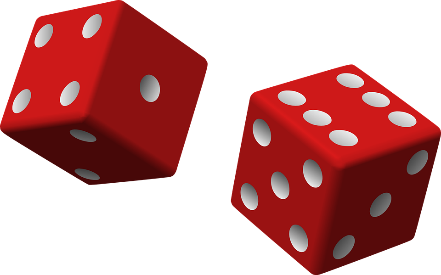 Dokładne wytyczne dotyczące gryCel: Stworzę grę planszową/karcianą/inną dotyczącą zagadnień matematycznych (jeden dział lub przekrój przez treści już poznane).NaCoBeZU:gra posiada TUTUŁ,instrukcja jest jasna dla uczestników,gra jest wykonana w sposób estetyczny,gra jest wykonana własnoręcznie (karty, pionki – ewentualnie kostki do gry wykorzystane 
z innych gier),gra posiada opakowanie (pionki, karty, inne potrzebne akcesoria, planszę),pomysł na grę jest oryginalny,gra nie posiada błędów, w ciągu 45 minut można wyłonić zwycięzcę,gra jest przeznaczona dla 2-4 lub 2-6 osób.Ewaluacja gryW celu ewaluacji gry przeprowadź rozgrywkę wśród domowników wg załączonego szablonu. Popraw ewentualne błędy. W gry będziemy grać na zajęciach kreatywnych (godzinie wychowawczej) po powrocie do szkoły.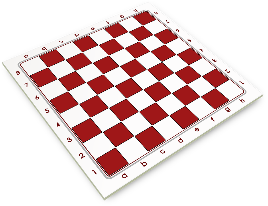 Oczywiście Wasze zaangażowanie zostanie docenione 😉 – szczególnie cenne będą zdjęcia dokumentujące Waszą twórczość 😊 Do pracy możecie zaangażować rodzeństwo/rodziców 😊Miłej zabawy! I dużo, dużo, dużo kreatywności.Szablon oceny:TytułGra jest wykonana estetycznie i samodzielnie.😊😐☹Gra wykorzystuje umiejętności poznane na lekcjach matematyki w SP.😊😐☹W grze nie ma błędów 
(np. błędnie rozwiązanych, sformułowanych zadań).😊😐☹Gra posiada opakowanie 
(i pionki, karty i inne akcesoria).😊😐☹Instrukcja jest jasna 
dla uczestników.😊😐☹Pomysł na grę jest oryginalny.😊😐☹W ciągu 45 minut można wyłonić zwycięzcę.😊😐☹Własna opinia (wg reguły: dwie gwiazdki, jedno życzenie)😊😐☹